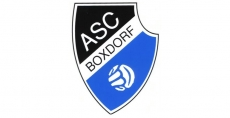 Update 07.07.2020: Hygienekonzept ASC Boxdorf für den Freiluft-Trainingsbetrieb ab 15. Juni 2020 Änderungen sind grün gekennzeichnet Grundsätzliches:Die zwischenzeitlich sicherlich hinlänglich bekannten allgemeinen Hygieneregeln gelten selbstverständlich IMMER und AUSNAHMSLOSAbstand zueinander mindestens 1,5 MeterKörperkontakte unterbleiben (hinfällig)Handhygiene wird eingehaltenNies- und Hustenregeln werden beachtetZum Trainingsbetrieb:KEINE Teilnahme sofern Symptome (Husten, Schnupfen, Erkältung, Fieber über 38 Grad usw.) bekannt sind.Die ÜbungsleiterInnen führen eine Anwesenheitsliste und sind aufgefordert nach diesen Symptomen zu fragen.Die Teilnahme ist immer und zu jedem Zeitpunkt freiwillig! Jeder achtet auch beim Betreten und Verlassen des Sportgeländes auf den Mindestabstand!Duschen und Umkleiden sind gesperrt – bitte umgezogen zum Training kommen und zu Hause duschen.Es stehen neben dem Spielfeld sowie in den WC-Anlagen Desinfektionsmittel parat. Bitte nach der Nutzung jeweils desinfizieren.Eine Trainingsgruppe besteht pro Spielfeld aus maximal (20 Personen hinfällig) (inkl. ÜbungsleiterIN).Es sind ausschließlich kontaktlose Übungen erlaubt! (hinfällig)
Keine Zweikämpfe, keine Mannschafts-Wettkämpfe usw. (hinfällig)Benötigte Trainingsutensilien werden im Bedarfsfall vor und nach dem Training desinfiziert.Bitte eigene Getränke mitbringen.Die ÜbungsleiterInnen sind für die Einhaltung unserer Hygieneregeln verantwortlich; gegebenenfalls können TeilnehmerInnen vom Trainingsbetrieb ausgeschlossen werden.Unsere Hygienebeauftragten sind Klaus Fischbäck und Bernd Promberger, die Einhaltung der Regelungen werden stichprobenartig geprüft.Im Übrigen appellieren wir an den gesunden Menschenverstand und bitten um ein rücksichtsvolles Miteinander.                                                                                                                                                                        Stand: 07.07.2020